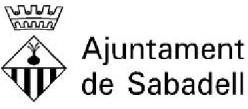 ANNEX 6 1MODEL DE DECLARACIÓ DE LA PART DEL CONTRACTE A SUBCONTRACTAREn/na	, amb NIF         , en qualitat de	i en nom i representació de la societat, amb CIF .................... i domiciliada a		, segons escriptura pública autoritzada davant Notari/a	, en data	i amb número de protocol ., assabentat de l’anunci publicat en data	en el perfil del contractant de l’Ajuntament de Sabadell i de les condicions i requisits que s’exigeixen per a l’adjudicació del contracte anomenat “SUBMINISTRAMENT I COL·LOCACIÓ BALISES LLUMINOSES CABLEJADES INTERACTIVES I SEMÀFORS DE TERRA PER A VIANANTS”DECLARA que la societat a la qual representa, ha previst en la seva oferta subcontractar parcialment l’objecte del contracte i que, als efectes previstos al plec de clàusules administratives particulars i l’article 215 de la Llei 9/2017, de 8 de novembre de contractes del sector públic, la relació dels subcontractistes (nom o perfil empresarial), el percentatge parcial i total a subcontractar i els imports a subcontractar són els següents:Que la societat , abans de l’inici de l’execució del contracte, presentarà a l’Ajuntament de Sabadell, el detall de la relació de subcontractes a realitzar amb identificació exhaustiva de cadascun dels subcontractistes (nom, dades de contacte i representant legal) i justificarà adequadament, per cadascun d’ells, tant l’aptitud per executar les prestacions del contracte mitjançant la referència als elements tècnics i humans dels quals disposa i a la seva experiència, com que el subcontractista no es troba incurs en cap prohibició de contractar conforme a l’article 71 de la LCSP.Que l’empresa comunicarà, a requeriment de l’Ajuntament de Sabadell, la documentació que acrediti el compliment de les obligacions de pagament als subcontractistes que hagin finalitzat les seves prestacions.,	de	de 201Signat,1 Aquest annex serà el número 5 en el contracte de subministramentNom ContractistaDescripció de la part a subcontractarPercentatge subcontractacióImport€€TotalTotal€